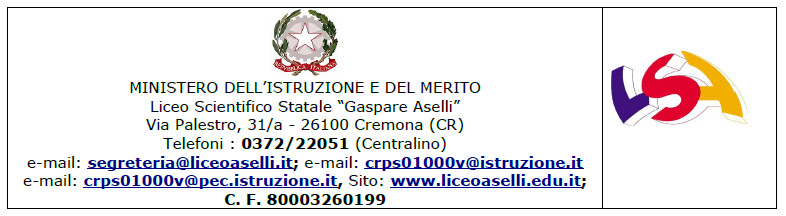 QualificaQualificaQualificaProfilo professionaleProfilo professionaleProfilo professionaleProfilo professionaleProfilo professionaleQ23Q23Q23CS - collaboratore scolasticoCS - collaboratore scolasticoCS - collaboratore scolasticoCS - collaboratore scolasticoCS - collaboratore scolasticoN°Primo anno di servizio nell'istituto?Cognome e nomeCognome e nomePunteggio A - anzianità di servizioPunteggio B - esigenze di famigliaPunteggio C - titoli generaliPunteggio totale1NODI BICCARI MARIA DONATADI BICCARI MARIA DONATA1013,000.000.001013,002NOBODINI FIORENZABODINI FIORENZA845,130.000.00845,133NOBANDERA MARINABANDERA MARINA647,33                               36.000.00659,005NOSERGI ANTONIETTASERGI ANTONIETTA514,6624.000.00538,666NOBELLINI GIUSEPPEBELLINI GIUSEPPE394,000.000.00394,007NODE PALMA PAOLADE PALMA PAOLA324,6624.000.00348,668NODI VITA GAETANADI VITA GAETANA170,0036.000.00206,009SICAMPAIOLA GIUSEPPINACAMPAIOLA GIUSEPPINA490.000.0012.00502.00QualificaQ23 Collaboratori Scolastici   ESCLUSI DALLA GRADUATORIAN°Primo anno di servizio nell'istituto?Cognome e nomePunteggio A - anzianità di servizioPunteggio B - esigenze di famigliaPunteggio C - titoli generaliPunteggio totale1NOMADDALENA VINCENZO FRANCESCO1484,0024.0024.001532,001NOSCOGNAMIGLIO ROSA948,0048.000.00996,002NOSIGNORINI ANGELO709,0048.000.00757,003NOPISCITELLI GIUSEPPINA612,0048.000.00660,004NOQUINTILIANI VICENZINA588,6648.000.00636,665NOMONFREDINI PAOLO PIETRO577,3336.000.00613,336NOZANINI BIANCAMARIA482,0048.000.00530,00QualificaQualificaQualificaProfilo professionaleProfilo professionaleProfilo professionaleProfilo professionaleProfilo professionaleProfilo professionaleProfilo professionaleQ21Q21Q21AA – ASSISTENTE AMMINISTRATIVOAA – ASSISTENTE AMMINISTRATIVOAA – ASSISTENTE AMMINISTRATIVOAA – ASSISTENTE AMMINISTRATIVOAA – ASSISTENTE AMMINISTRATIVOAA – ASSISTENTE AMMINISTRATIVOAA – ASSISTENTE AMMINISTRATIVON°Primo anno di servizio nell'istituto?Cognome e nomeCognome e nomePunteggio A - anzianità di servizioPunteggio B - esigenze di famigliaPunteggio C - titoli generaliPunteggio totale1NOBARDELLI MARIA CRISTINABARDELLI MARIA CRISTINA621,330.000.00621,332NOCAIAZZO VIRGINIACAIAZZO VIRGINIA594,000.000.00594,003NOISABELLA VALENZI MARIA TERESAISABELLA VALENZI MARIA TERESA512,000.000.00512,004NORIBONI CLAUDIARIBONI CLAUDIA433,3324.000.00457,335NOTADIOLI NADIATADIOLI NADIA440,000.000.00440,006NOMUSCOLINO ROSANNAMUSCOLINO ROSANNA400,000.000.00400,007NOQUANZO RAFFAELLAQUANZO RAFFAELLA154,0040.000.00194,008NOCAPELLINI STEFANIACAPELLINI STEFANIA                    98,0024.000.00122,00